Publicado en 28020 el 18/10/2013 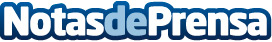 La Conferencia Mundial 2013 de IFS reúne en Barcelona a expertos en planificación empresarial y soluciones de negocioEl evento de la compañía de aplicaciones empresariales globales, con la participación de 1.200 profesionales, se ocupará este año de temas como la movilidad en el software empresarial, la seguridad, el análisis de Big Data o el cloud computingDatos de contacto:Ana CerbillaMarketing Manager+34 661530254Nota de prensa publicada en: https://www.notasdeprensa.es/la-conferencia-mundial-2013-de-ifs-reune-en Categorias: Cataluña Emprendedores Eventos E-Commerce Software Ciberseguridad http://www.notasdeprensa.es